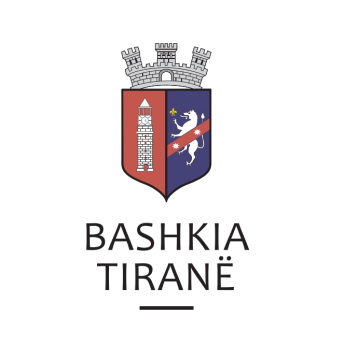      R  E  P U  B  L  I  K  A    E   S  H  Q  I  P  Ë  R  I  S  Ë
  BASHKIA TIRANË
DREJTORIA E PËRGJITHSHME PËR MARRËDHËNIET ME PUBLIKUN DHE JASHTË
DREJTORIA E KOMUNIKIMIT ME QYTETARËTLënda:  Kërkesë për shpallje nga Dega e Doganës Durrës, për subjektet debitore Irma Askushaj dhe Myzafer Bejko.Pranë Bashkisë Tiranë ka ardhur kërkesa për shpallje nga Dega e Doganës Durrës me nr. 10723/1 prot., datë 12.06.2019, protokolluar në institucionin tonë me nr. 25086 prot., datë 19.06.2019.Ju sqarojmë se kjo degë e doganës ka dërguar këtë shpallje për efekt komunikimi vendimi:NJOFTIM VENDIMIDrejtoria e Komunikimit me Qytetarët ka bërë të mundur afishimin e shpalljes për subjektet debitore Irma Askushaj dhe Myzafer Bejko, në tabelën e shpalljeve të Sektorit të Informimit dhe Shërbimeve për Qytetarët pranë Bashkisë Tiranë.      R  E  P U  B  L  I  K  A    E   S  H  Q  I  P  Ë  R  I  S  Ë
  BASHKIA TIRANË
DREJTORIA E PËRGJITHSHME PËR MARRËDHËNIET ME PUBLIKUN DHE JASHTË
DREJTORIA E KOMUNIKIMIT ME QYTETARËTLënda:  Kërkesë për shpallje nga Dega e Doganës Durrës, për subjektin debitor Elvis Mula.Pranë Bashkisë Tiranë ka ardhur kërkesa për shpallje nga Dega e Doganës Durrës me nr. 10726/1 prot., datë 12.06.2019, protokolluar në institucionin tonë me nr. 25085 prot., datë 19.06.2019.Ju sqarojmë se kjo degë e doganës ka dërguar këtë shpallje për efekt komunikimi vendimi:NJOFTIM VENDIMIDrejtoria e Komunikimit me Qytetarët ka bërë të mundur afishimin e shpalljes për subjektin debitor Elvis Mula, në tabelën e shpalljeve të Sektorit të Informimit dhe Shërbimeve për Qytetarët pranë Bashkisë Tiranë. Nr. Vendim DataVendim DataEmërtimi i subjektitNIPT-iDetyrimiPenalitetePenaliteteShuma133227.05.2019IRMA ASKUSHAJG45824026T20,289020,28920,289233427.05.2019MYZAFER BEJKOG80324068T15,841015,84115,841Nr. Vendim DataVendim DataEmërtimi i subjektitNIPT-iDetyrimiPenalitetePenaliteteShuma130227.05.2019ELVIS MULAI809100381,147,1762,294,3523,441,5283,441,528